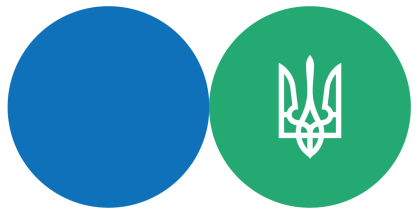 Головне управління ДПС у Дніпропетровській областіПитання, які найчастіше порушуються запитувачами у запитах на отримання публічної інформаціїза січень – грудень 2021 року1. Про надання копії Положення про Головне управління ДПС у Дніпропетровській областіАктуальна версія Положення про Головне управління ДПС у Дніпропетровській області розміщена на офіційному субсайті Головного управління ДПС у Дніпропетровській області за посиланням:  https://dp.tax.gov.ua/dfs-u-regioni/golov-upr/struktura/2. Про надання реквізитів бюджетних рахунків для сплати податківІнформація про реквізити бюджетних рахунків, які введено в дію з 01.01.2021, розміщена на офіційному субсайті Головного управління ДПС у Дніпропетровській області за посиланням: https://dp.tax.gov.ua/byudjetni-rahunki/3. Про надання інформації щодо включення/виключення до/з Реєстру неприбуткових установ та організаційІнформація з Реєстру неприбуткових установ та організацій (далі – Реєстр) оприлюднюється у відкритій частині Електронного кабінету у вкладці «Реєстр неприбуткових установ та організацій» з можливістю завантажити, зберегти та роздрукувати оприлюднену інформацію виокремлено по кожній неприбутковій організації.Крім того, Реєстр розміщується щоденно в сервісі «Відкриті дані» за посиланням: https://tax.gov.ua/datasets.php?d=DFS20190613183429 та на Єдиному державному вебпорталі відкритих даних за посиланням: https://data.gov.ua/dataset/2888f31a-9a0d-4c77-b570-0895753fa9cb . 4. Щодо надання інформації про інший суб’єкт господарювання Актуальна публічна інформація відносно суб’єктів господарювання, які перебувають на податковому обліку в Головному управлінні ДПС у Дніпропетровській області, розміщена на офіційному субсайті Головного управління ДПС у Дніпропетровській області у спеціальному розділі «Дізнайся більше про свого бізнес партнера», який надає можливість пошуку підприємства за реквізитами за посиланням: https://dp.tax.gov.ua/businesspartner5. Яким чином фізична особа - громадянин України може через свої релігійні переконання відмовитися від РНОКПП Відповіді на поширені питання, пов’язані із відмовою громадян України від РНОКПП, розміщені на офіційному ресурсі «Загальнодоступний інформаційно-довідковий ресурс» веб-сайту ДПС України, за посиланням: https://zir.tax.gov.ua/main/bz/view/?src=ques (категорія питання 116.10)6. Щодо сплати екологічного податку, в частині сплати за викиди забруднюючих речовин в атмосферне повітря стаціонарними джерелами забруднення.Органи ДПС виконують вимоги Законів України від 13 січня 2011 року № 2939-VI  «Про доступ до публічної інформації» та від 2 жовтня 1992 року № 2657-XII «Про інформацію», в частині надання відомостей про сплату екологічного податку, шляхом розгляду окремих запитів, стосовно платників податків, які сплачують відповідний податок в Дніпропетровській області.7. За який період нараховується податкове зобов’язання з плати за землю фізичній особі, якій не надсилалися (не вручалися) податкове повідомлення – рішення (контролюючим органом не здійснювалося нарахування плати за землю)? Всі громадяни України, які володіють рухомим або нерухомим майном мають сплачувати обов’язкові платежі або податки державі. Зокрема, власники земельних ділянок щороку зобов’язані сплачувати земельний податок, крім випадків, коли вони звільнені від плати за землю. Відповідь на поширене питання щодо нарахування податкових зобов’язань з плати за землю фізичній особі розміщено на офіційному ресурсі «Загальнодоступний інформаційно-довідковий ресурс» веб-сайту ДПС України, за посиланням: https://zir.tax.gov.ua/main/bz/view/?src=ques&id=2917 (категорія питання 111.05).6. Щодо сплати екологічного податку, в частині сплати за викиди забруднюючих речовин в атмосферне повітря стаціонарними джерелами забруднення.Органи ДПС виконують вимоги Законів України від 13 січня 2011 року № 2939-VI  «Про доступ до публічної інформації» та від 2 жовтня 1992 року № 2657-XII «Про інформацію», в частині надання відомостей про сплату екологічного податку, шляхом розгляду окремих запитів, стосовно платників податків, які сплачують відповідний податок в Дніпропетровській області.7. Яким чином суб’єкти господарювання можуть отримати в органах ДПС оригінали або копії податкових повідомлень-рішень (податкових вимог, актів камеральних перевірок, листів інших документів), які раніше були вручені платнику, а наразі втрачені.Відповідно до ст.7 Закону України від 13 січня 2011 року № 2939-VI  «Про доступ до публічної інформації» (далі – Закон) конфіденційна інформація - інформація, доступ до якої обмежено фізичною або юридичною особою, крім суб’єктів владних повноважень, та яка може поширюватися у визначеному ними порядку за їхнім бажанням відповідно до передбачених ними умов. Розпорядники інформації, які володіють конфіденційною інформацією, можуть поширювати її лише за згодою осіб, які обмежили доступ до інформації, а за відсутності такої згоди – лише в інтересах національної безпеки, економічного добробуту та прав людини. Стаття 10 наведеного Закону передбачає, що кожна особа має право, зокрема, доступу до інформації про неї, яка збирається та зберігається. Розпорядники інформації, які володіють інформацією про особу, зобов’язані, зокрема, надавати її безперешкодно і безкоштовно на вимогу осіб, яких вона стосується, крім випадків, передбачених законом.  Отже, контролюючі органи за письмовим зверненням суб’єкта господарювання мають право надати копії податкових повідомлень-рішень або податкових вимог, актів камеральних перевірок, листів або інших документів, які були надіслані суб’єкту господарювання та вважаються врученими. Оригінали раніше вручених платнику податків документів не надаються.